Szakmai önéletrajz 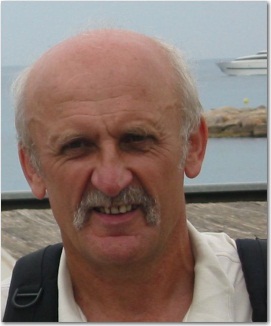 Pátzay GyörgyNemzeti Közszolgálati Egyetem Katasztrófavédelmi Intézet Iparbiztonsági TanszékSzakmai önéletrajzTudományos eredményeimSzemélyes adatokszületett: Budapest, 1950nős, két gyermekNyelvismeretangol középfokú C-típusú nyelvvizsgaorosz felsőfokú C-típusú nyelvvizsganémet társalgási, előadói szintTanulmányok, tudományos fokozatok, státuszokokleveles vegyészmérnök, Budapesti Műszaki Egyetem, 1975C.Sc., PhD, Budapesti Műszaki Egyetem, 1995, témavezető: Tóth Bélaokleveles környezetvédelmi szakmérnök, BME 2005atomenergia alkalmazása körében eljáró független műszaki szakértő, Magyar Mérnöki Kamara, 2012habilitáció, Nemzeti Közszolgálati Egyetem, 2014egytemi tanár, Nemzeti Közszolgálati Egyetem 2015professzor emeritusz, , Nemzeti Közszolgálati Egyetem 2020Tanulmányutak1980-83 3 éves ösztöndíj a Dubnai Egyesített Atomkutató Intézetben 1994 2 hónapig holland költségen meghívott vendégoktató a Delfti Műszaki Egyetemen, "Numerical simulation and modelling in chemical engineering using partial differential equations" c. előadássorozattal1995 másfél hónapig vendég kutató az Oslói Egyetem CICERO környezetvédelmi kutató intézetében “Air Pollution in Hungary” témábanJelenlegi és korábbi munkahelyek1975 szeptember– 1980 szeptember BME Kémiai Technológia Tanszék, tudományos segédmunkatárs 1980 szeptember-1983 december Dubnai Egyesített Atomkutató Intézet, Dubna, Szovjetúnió, tudományos kutató1984 január – BME Kémiai Technológia Tanszék (2006-ig), BME Kémiai és Környezeti Folyamatmérnöki Tanszék (2006-), tudományos munkatárs (1989-ig), adjunktus (1995-ig), docens (1995-), tanszékvezető helyettes (2006-2012)2013 február – Nemzeti Közszolgálati Egyetem, Katasztrófavédelmi Intézet, Iparbiztonsági Tanszék, egyetemi docens, tanszékvezető2015  Nemzeti Közszolgálati Egyetem, Katasztrófavédelmi Intézet, Iparbiztonsági Tanszék, egyetem tanárÖsztöndíjak1980-83 3 éves ösztöndíj a Dubnai Egyesített Atomkutató IntézetbenSzéchenyi Professzori Ösztöndíj, 2000-2004KitüntetésekSzéchenyi Professzori Ösztöndíj, 2000 Varga József egyetemi díj a technológiai kutatások eredményeiért, 2006 (BME)A Katasztrófavédelem Tiszteletbeli Tagja kitüntetés, 2012 (OKF)Wartha Vincze egyetemi díj a technológiai kutatások eredményeiért, 2013 (BME)A környezetvédelmi Műszaki Felsőoktatásért kitüntető oklevél, 2013 (Magyar Mérnöki Kamara)Magyar Érdemrend Tiszti Kereszt 2015Tudományos eredmények és publikációkTudományos tevékenységemeet az alábbi területeken végeztem:Radioaktív hulladékok szelektív kezelése, katasztrófavédelem, kárelhárítás és környezetbiztonság, sugárvédelem, nukleáris méréstechnikai alkalmazások fejlesztése, veszélyes technológiák és technológiai folyamatok elemzése, anyagátadási folyamatok számítógépes modellezése.Energiatermelés hagyományos és új technológiái, vízüzemek és vízkezelési technológiák ioncsere és membrántechnikai technológiák fejlesztése. Publikációs tevékenység Összesen 149 közlemény, 71 tudományos közlemény, 15 nemzetközi referált 23 hazai idegen nyelvű, 13 hazai magyar nyelvű  szakfolyóiratban, 16 konferencia közlemény (15 idegen és 1 magyar nyelven), 39 további tudományos mű, 2 felsőoktatási tankönyv , 4 további oktatási mű, 1 szabadalom, 426 független hivatkozás; h-index: 10. A publikációs lista az idézetek feltüntetésével:https://vm.mtmt.hu/www/index.php?AuthorID=10008933 Bírálati tevékenységfoly´oiratok: Desalination, Separation and Purification Technology, Periodica  Polytechnica Chem. Eng., Journal of Radioanalytical and Nuclear Chemistry lektora tudom´anyos alapok: OTKA biróló bizottsági tag 2007-2011 évek közöttaz OKF Iparbiztonsági Tanácsadó Testületének tagja, 2013-nyolc PhD dolgozat b´ır´al´oja (lásd mellékelt)bizotts´agi tag 8 PhD védésben elnök 2 Ph.D. védésbenBreitner Dániel, Fábián Margit, Hózer Zoltán, Kókai Zsófia, Török Szabina, Zagyvai Péter, “A nukleáris üzemanyagciklus radioaktív hulladékai”, Egyetemi jegyzet, 2013, lektora Tagság tudományos testületekbenMagyar Termálenergia Társaság 1993- alapító tagja, alelnökeMTA Kémiai technológiai és környezetvédelmi munkabizottság, 2006-2014, titkára, 2015-től 2020-ig elnökeMTA Radiokémiai Tudományos Bizottság tag, 2014-MTA Köztestületének tagja 1995-Magyar Megújuló Energia Plattform tagja 2012-Magyar K´emikusok Egyesu¨lete, tagjaAnhaltische Akademie für Energie und Umwelt e.V. (Németország) elnökségi tagja 2015-2020Konferenciaszervez´esEuropean Geothermal Conference 2003, Szeged, May 25-30 2003 nemzetközi geotermikus konferencia szervezője és a konferencia kiadványának szerkesztője voltamPályázati tevékenységvezető kutatóként elnyert pályázatok:vezető kutatóként elnyert ipari kutatásos megbízások:Az elmúlt 10 évben mintegy 30 elnyert ipari kutatási megbízás döntően a Paksi Atomerőmű Zrt, az Országos Atomenergia Hivatal és az MVM Zrt. megbízásából, mintegy 350 millió forint értékben.Hallgatók tanulmányi, tudományos munkájának vezetése35 diplomamunka, 24 szakdolgozat és 2 sikeres Ph.D. dolgozat témavezetője voltam, a dolgozatok magyar és angol nyelven készültek.P´aly´azat c´ımeP´aly´azat t´ıpusaElnyert¨osszegId˝otartamIntelligens polimerek és kompozitok környezetkímélő hasznosítása hálózati együttműködésben Kutatási Kooperációs Központ (KKK) , Radioaktív szennyezők eltávolítása, kutatási irány vezetőGVOP-3.2.2-2004-07-0006/3.060.000.000 Ft2005-2007„Atomerőművi üzemelési és leszerelési radioaktív hulladékok biztonságos és gazdaságos kezelésének a nemzetközi tapasztalatok figyelembe vételével történő fejlesztéseinek hatósági szempontú értékelése”, témavezetőOAH_ABA-45/13-M   6.657.500 Ft,2014